Comprehension Year 3 and 4If you are year 3 choose 1 star. If you are year 4 choose 2 star.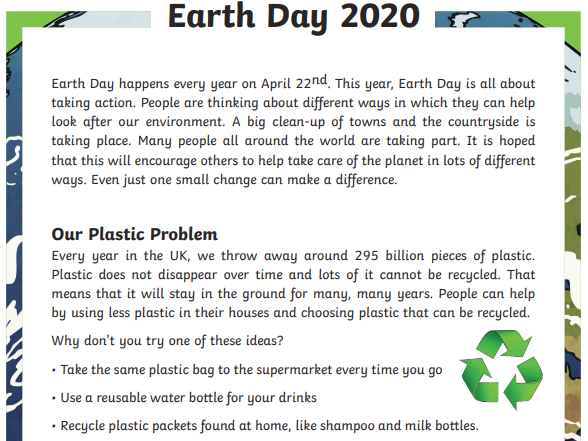 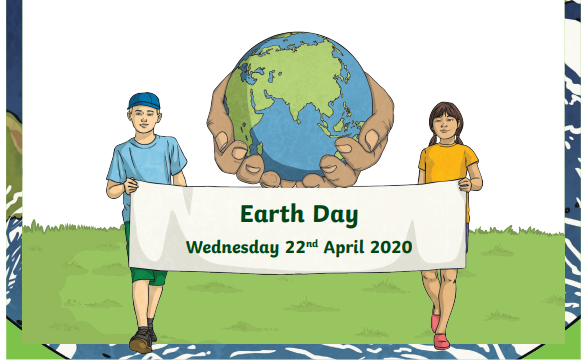 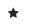 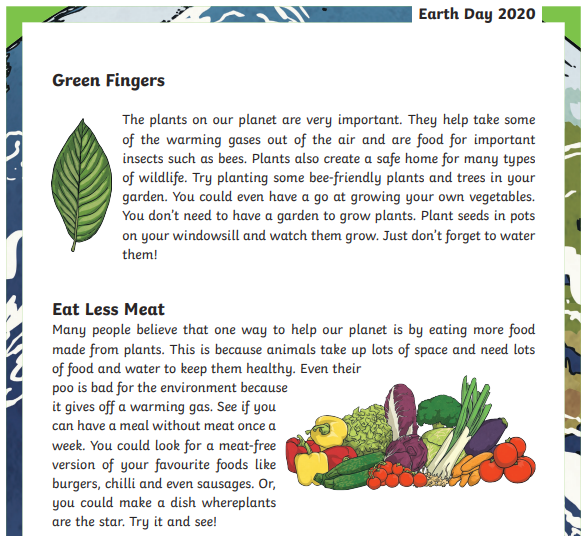 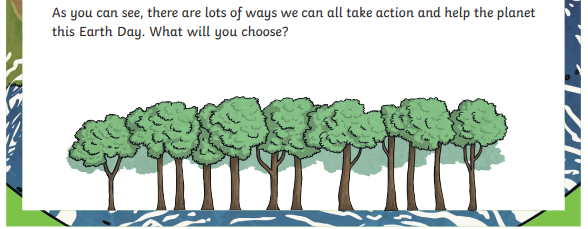 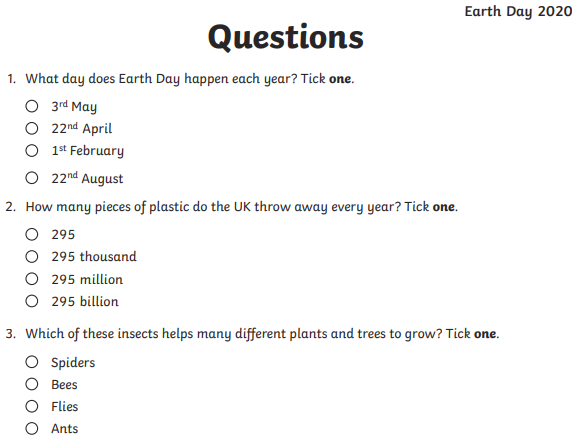 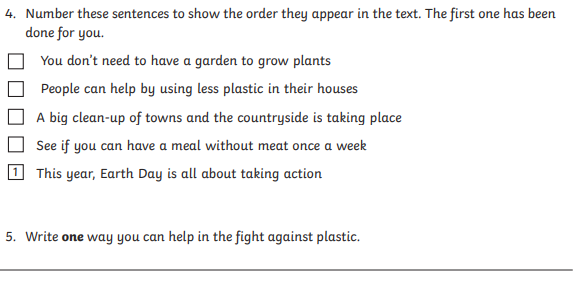 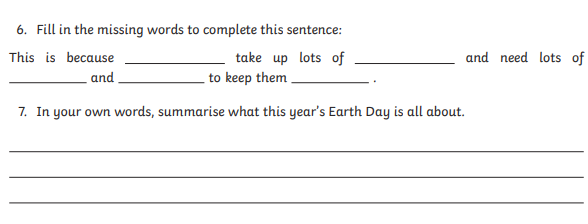 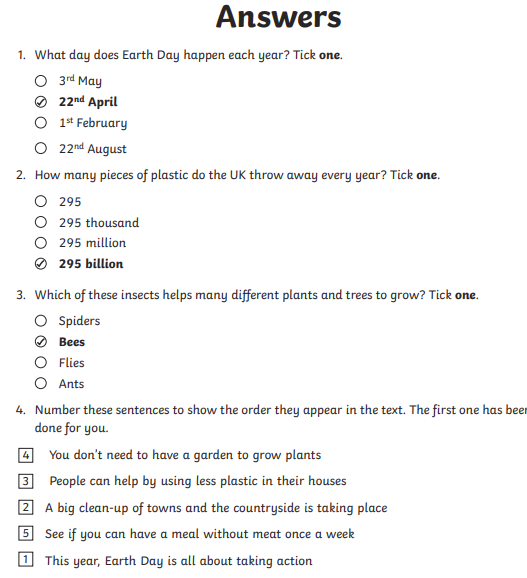 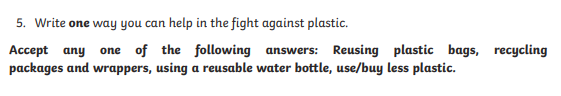 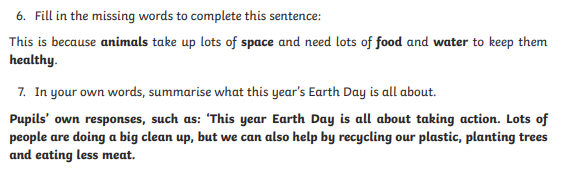 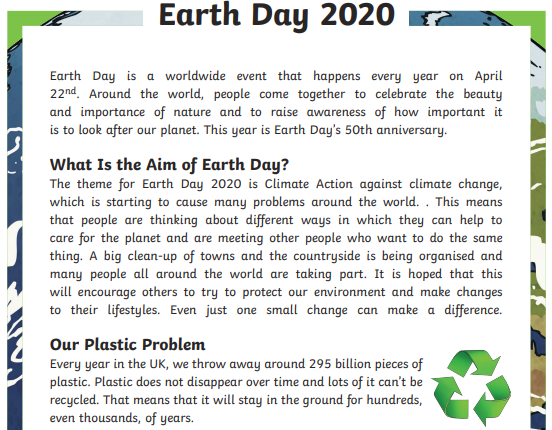 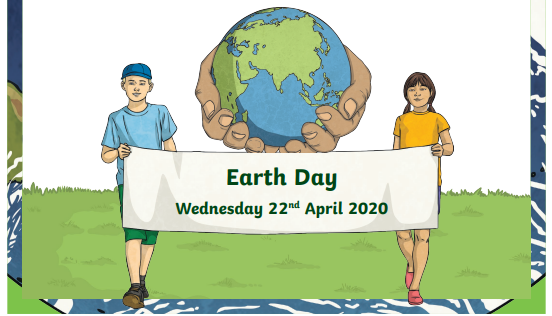 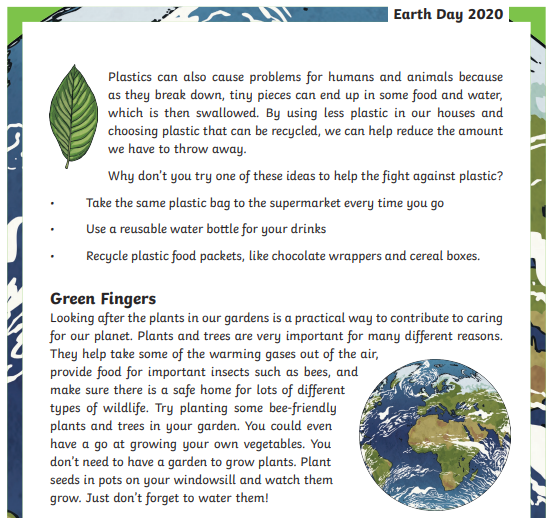 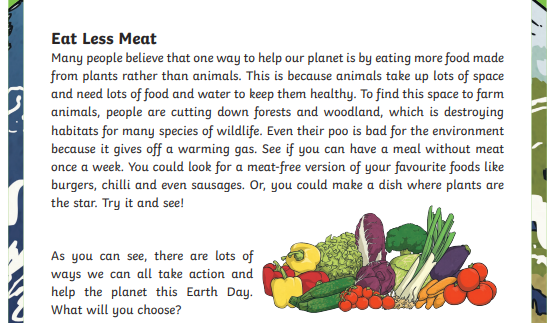 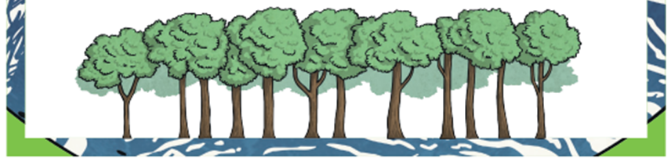 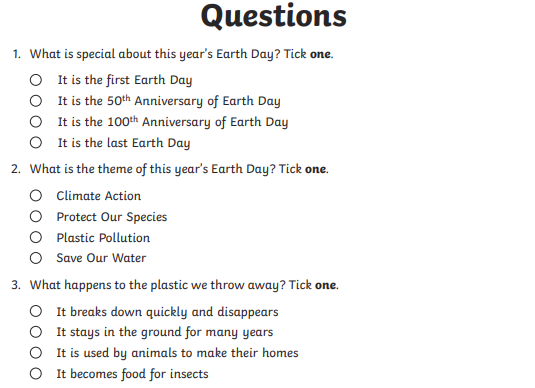 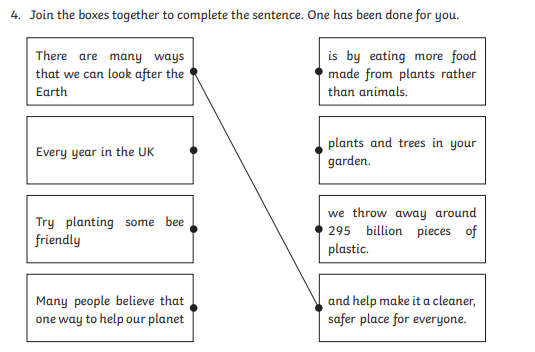 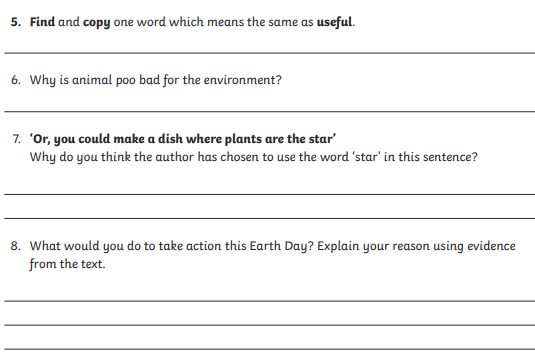 Find the answers below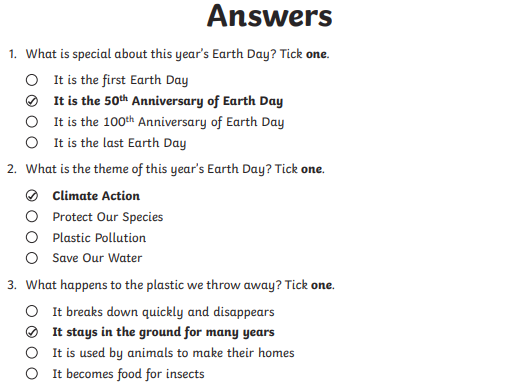 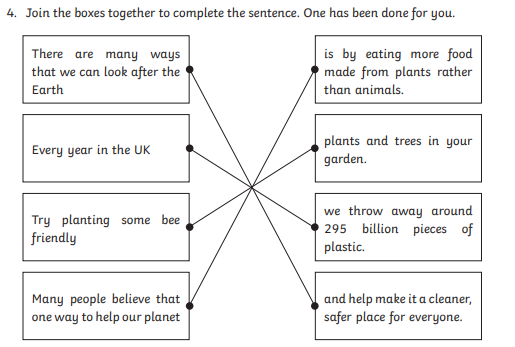 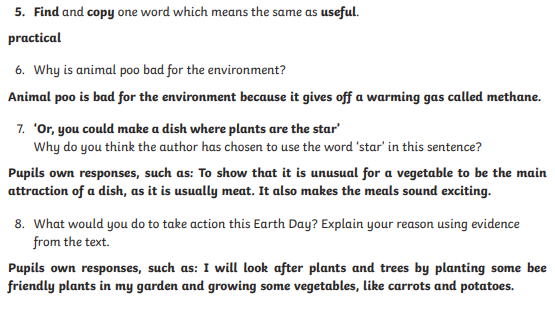 